Техника безопасностина занятиях физической культуры1. В зал одни не заходите,
Педагога подождите!1. В зал одни не заходите,
Педагога подождите!2. Физкультурой заниматься –
Надо в форму одеваться!
А в одежде повседневной
Заниматься даже вредно!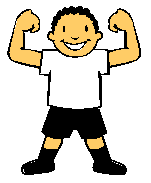 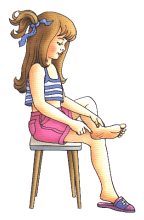 3. Чтобы ножки закалять,
Надо обувь детям снять!4. Педагога слушайте внимательно, 
И всё получится обязательно!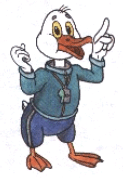 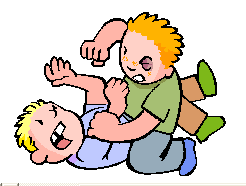 5. Если будете озорничать,
То можно что-нибудь сломать:
Можно ноги повредить
Или лоб себе разбить.6. На лесенке, шесте, канате
Будьте очень вы внимательны!
Ждите педагога для страховки,
Даже если вы очень ловки!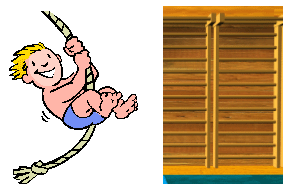 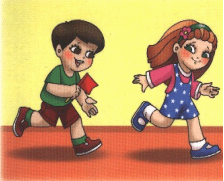 7. В движении друг другу не мешайте,
А если надо помогайте!8. В мяч аккуратно играйте
И окон не разбивайте! 
Вы с мячом туда идите,
Где решетки разглядите!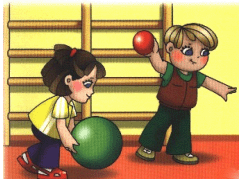 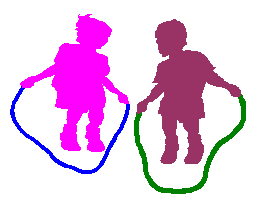 9. Взяв скакалки, разойдитесь,
Место для себя найдите.
Чтоб друг другу не мешать,
И скакалками не задевать!10. На полосе препятствий,
Будьте вновь внимательны:
Не толкайтесь, не спишите,
На всё внимательно смотрите!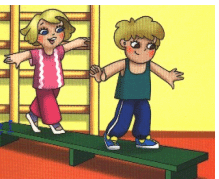 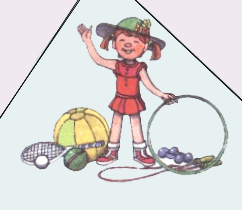 11. Порядок в зале соблюдайте,
Места инвентаря запоминайте! 
Всегда его вы убирайте,
И педагогу помогайте!12. После занятия надо обуться,
И дружно всем вместе в класс вернуться!
А в классе надо умываться,
И в повседневную одежду переодеваться!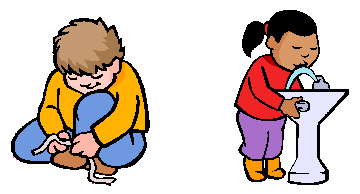 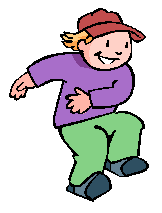 13. Беда на занятии может случиться,
Ведь кто-то может повредиться.
Тихонько на скамейку садитесь,
И указанья воспитателя ждите.
Он помощь первую окажет,
И, что вам делать дальше, скажет!14. На улице будете заниматься,
Надо в специальную форму одеваться:
Спортивный костюм, а ножки кроссовки –
Бегать и прыгать будете ловко.15. Туфли, ботинки, супер – сапожки,
Не украшают спортивные ножки. 
Юбки и джинсы в шкаф положите, 
Когда на физкультурное занятие спешите.16. Коль на улице жара – 
Раздевайся детвора!
Коль холодный ветерок – 
Кофту надевай, дружок!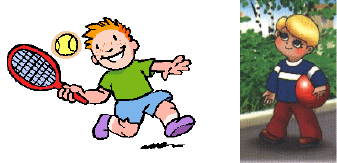 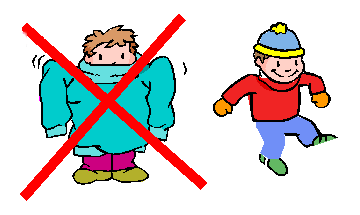                      17. При прохладе одевайся,
                      Но смотри, не утепляйся!
                      Тонкая шапочка и свитерок,
                      Вот и готов ты идти на урок!18. Носки и перчатки не забывай:
Ноги и руки свои защищай!
Шарфик стоит одевать,
И ворот свитера поднять.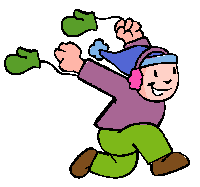 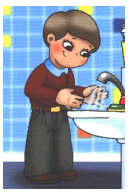 19. После улицы переоденься, 
И в сухое быстро оденься.
Про воду, конечно же, не забывай – 
Лицо и руки умывай!20. Правила эти не забывайте,
И постоянно их выполняйте!20. Правила эти не забывайте,
И постоянно их выполняйте!